MAT 8. RAZRED (ponedeljek, 11. 5. 2020)Rešitve nalog: SDZ (5. del), str. 19/ 1                                               str. 20/ 3 (a, b)                                                str. 21/ 4. a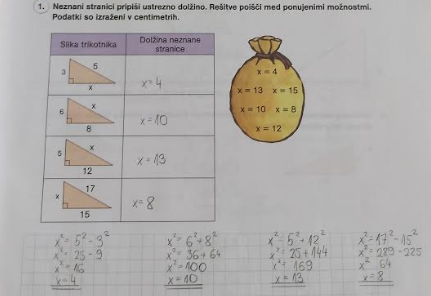 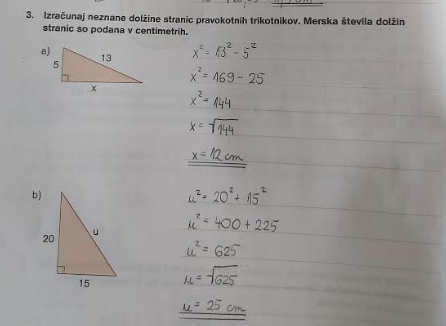 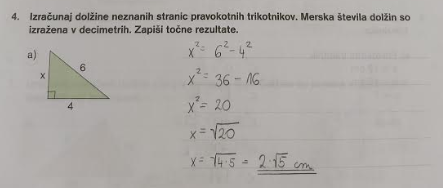 UTRJEVANJE UČNE SNOVI: PITAGOROV IZREKUčenci, današnja ura bo namenjena utrjevanju znanja iz Pitagorovega izreka. V SDZ (5. del) reši naslednje naloge: str. 10/ 5                                                             str. 11/ 9                                                             str. 12, 13/ 11                                                             str. 22/ 5. a                                                             str. 23/ 7. a